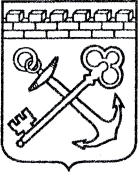 АДМИНИСТРАЦИЯ ЛЕНИНГРАДСКОЙ ОБЛАСТИКОМИТЕТ ПО СОХРАНЕНИЮ КУЛЬТУРНОГО НАСЛЕДИЯ ЛЕНИНГРАДСКОЙ ОБЛАСТИПРИКАЗ«___»____________2021 г.                                                     №_______________г. Санкт-ПетербургОб утверждении квалификационных требований, предъявляемых   к кандидатам на замещение вакантной должности руководителя государственного бюджетного учреждения культуры Ленинградской области «Выборгский объединенный музей-заповедник»          В соответствии с разделом 4  Положения  о  комитете по сохранению культурного наследия Ленинградской области утвержденным постановлением  Правительства Ленинградской области от 24 декабря 2020 года № 850, приказываю:1. Утвердить квалификационные требования, предъявляемые   к кандидатам на замещение вакантной должности руководителя подведомственного  комитету по сохранения культурного наследия Ленинградской области государственного бюджетного учреждения культуры Ленинградской области «Выборгский объединенный музей-заповедник»: граждане Российской Федерации, имеющие высшее профессиональное образование по  одной из специальностей (по одному  из направлений подготовки)  укрупненных групп специальностей и направлений подготовки  (экономическое, юридическое, искусство и культура по специальности музеология и охрана объектов культурного и природного наследия), подтверждаемые дипломом специалиста, магистра,  и стаж работы на руководящих должностях в музеях или учреждениях культуры не менее трёх лет.           2. Настоящий   приказ   вступает   в   силу   со   дня   его  официального опубликования.          3.  Контроль  за  исполнением настоящего приказа оставляю за собой.Заместитель Председателя ПравительстваЛенинградской области  - председатель комитета по сохранению культурного наследия                                         В.О. Цой              